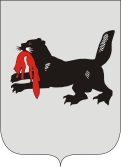 ИРКУТСКАЯ ОБЛАСТЬСЛЮДЯНСКАЯТЕРРИТОРИАЛЬНАЯ ИЗБИРАТЕЛЬНАЯ КОМИССИЯг. СлюдянкаО регистрации Пинтаева Валерия Ивановичакандидатом на должность главы Байкальского муниципального образованияПроверив соответствие порядка выдвижения гражданина Российской Федерации Пинтаева Валерия Ивановича на должность главы Байкальского  муниципального образования требованиям Закона Иркутской области от 11 ноября 2011 года № 116-ОЗ «О муниципальных выборах в Иркутской области» (далее – Закон) и представленные для регистрации кандидата документы, в соответствии с пунктом 3 части 4 статьи 32, частью 2 статьи 34, частью 1 статьи 62 указанного Закона, Слюдянская территориальная избирательная комиссияРЕШИЛА:1. Зарегистрировать кандидатом на должность главы Байкальского муниципального образования Пинтаева Валерия Ивановича, гражданина Российской Федерации, дата рождения – 13 июня 1954 г., заместителя генерального директора открытого акционерного общества «Промгражданстрой», проживающего в г. Байкальск Слюдянского района Иркутской области, выдвинутого избирательным объединением региональным отделением Политической партии «Казачья партия Российской Федерации в Иркутской области», «28» июля 2017 года в 16 часов 38 минут.2. Выдать Пинтаеву Валерию Ивановичу удостоверение установленного образца.3. Направить копию решения в газету «Славное море», а также разместить на интернет - странице Слюдянской территориальной избирательной комиссии на сайте администрации муниципального образования Слюдянский район.Председатель комиссии                      		           	Г.К. КотовщиковСекретарь комиссии                                                                  Н.Л. ТитоваР Е Ш Е Н И ЕР Е Ш Е Н И Е28 июля 2017 года№ 41/234 